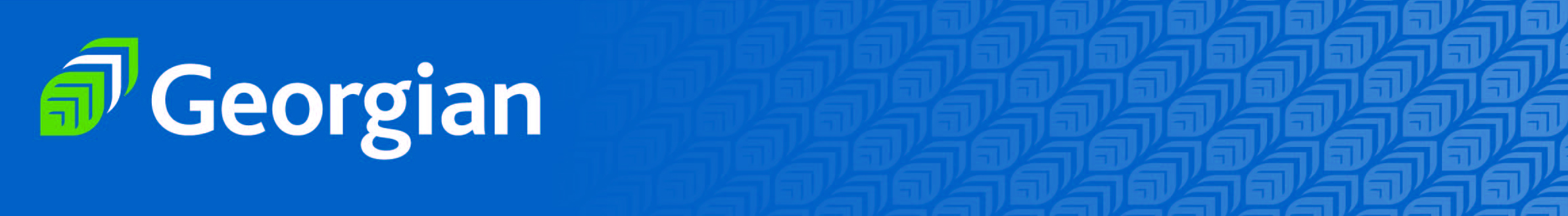 Sole Proprietorship With this type of business organization, you would be fully responsible for all debts and obligations related to your business and all profits would be yours alone to keep. As a sole owner of the business, a creditor can make a claim against your personal or business assets to pay off any debt.Advantages:Easy and inexpensive to form a sole proprietorship (you will only need to register your business name provincially, except in Newfoundland and Labrador)Relatively low cost to start your businessLowest amount of regulatory burdenDirect control of decision makingMinimal working capital required to start-upTax advantages if your business is not doing well, for example, deducting your losses from your personal income, lower tax bracket when profits are low, and so onAll profits will go to you directlyDisadvantages:Unlimited liability (if you have business debts, personal assets would be used to pay off the debt)Income would be taxable at your personal rate and, if your business is profitable, this may put you in a higher tax bracketLack of continuity for your business, if you need to be absentDifficulty raising capital on your ownPartnershipA partnership is a good business structure if you want to carry on a business with a partner and you do not wish to incorporate your business. With a partnership, you would combine your financial resources with your partner into the business. You can establish the terms of your business with your partner and protect yourself in case of a disagreement or dissolution by drawing up a specific business agreement. As a partner, you would share in the profits of your business according to the terms of your agreement.You may also be interested in a limited liability partnership in the business. This means that you would not take part in the control or management of the business, but would be liable for debts to a specified extent only.When establishing a partnership, you should have a partnership agreement drawn up with the assistance of a lawyer, to ensure that:You are protecting your interestsThat you have clearly established the terms of the partnership with regards to issues like profit sharing, dissolving the partnership, and moreThat you meet the legal requirements for a limited partnership (if applicable)Advantages:Easy to start-up a partnershipStart-up costs would be shared equally with you and your partnerEqual share in the management, profits and assetsTax advantage, if income from the partnership is low or loses money (you and your partner include your share of the partnership in your individual tax return)Disadvantages:Similar to sole proprietorship, as there is no legal difference between you and your businessUnlimited liability (if you have business debts, personal assets would be used to pay off the debt)Hard to find a suitable partnerPossible development of conflict between you and your partnerYou are held financially responsible for business decisions made by your partner (for example, contracts that are broken)CorporationsAnother type of business structure is incorporation. Incorporation can be done at the federal or provincial level. When you incorporate your business, it is considered to be a legal entity that is separate from the owners and shareholders. As a shareholder of a corporation, you will not be personally liable for the debts, obligations or acts of the corporation. When making such decisions, it is always wise to seek legal advice before incorporating.Advantages:Limited liabilityOwnership is transferableContinuous existenceSeparate legal entityEasier to raise capitalPossible tax advantage as taxes may be lower for an incorporated businessDisadvantages:A corporation is closely regulatedMore expensive to incorporate than a partnership or sole proprietorshipExtensive corporate records required, including shareholder and director meetings, and documentation filed annually with the governmentPossible conflict between shareholders and directors